..........................................................................................................................................................................................................................................................................................ProdávajícíProdávajícíProdávajícíProdávající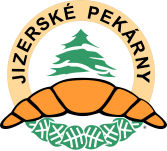 